Actividades SugeridasOBJETIVO DE APRENDIZAJE OA_15DESCRIPCIÓN DE LA ACTIVIDAD> Mostrar que comprenden las medidas de posición, percentiles y cuartiles: > Identificando la población que está sobre o bajo el percentil. > Representándolas con diagramas, incluyendo el diagrama de cajón, de manera manual y/o con software educativo. > Utilizándolas para comparar poblaciones.Resuelve el siguiente problema7.La tabla de las cuatro poblaciones A, B, C y D está incompleta.> Completan la tabla, basándose en los datos puestos. > Elaboran un gráfico de cajón para cada población.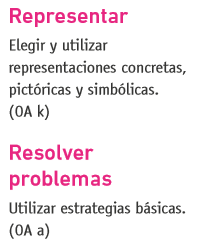 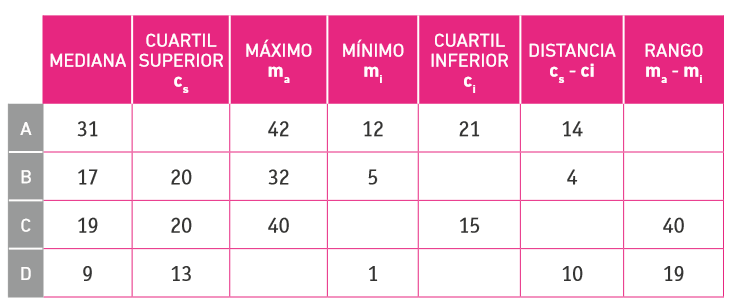 